St David’s Hall BrochureAug/Sept 17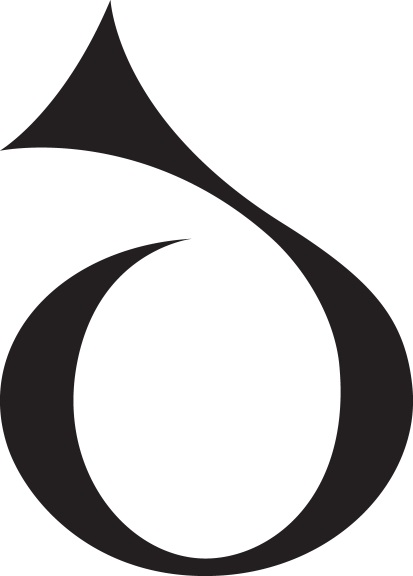 BOX OFFICE029 2087 8444Book Online – Anytime@www.stdavidshallcardiff.co.ukAugustSaturday 5		1.00 pm		National Youth Orchestra of Wales						Young Composers						L3 Lounge7.30 pm		National Youth Orchestra of WalesSunday 6		2.30 pm		The WigglesSeptemberFriday 1	Doors 8.00 pm		Queens of Comedy Saturday 2		7.00 pm		Superstars of Welsh WrestlingSaturday 9		7.30 pm		Frankie Boyle & Francesca MartinezSunday 10		3.00 pm		WNO Orchestra performs Oz with OrchestraMonday 11 	Doors 7.00 pm	TexasWednesday 13 			17th Annual Conference of the- Saturday 16				European Society of Criminology						upper levels will be closed to thepublicSunday 17		7.30 pm		Whitney Queen of the NightTuesday 19	8.00 pm		Roots Unearthed						Martin Simpson L3 LoungeWednesday 20	7.30 pm		An Evening with Neil SedakaThursday 21	8.00 pm		The Dreamboys Friday 22		8.00 pm		The OvertonesSaturday 23	7.30 pm		ELO Again Sunday 24					National Police Federation						upper levels will be closed to thepublicMonday 25	8.00 pm		Miranda SingsTuesday 26	1.00 pm		Lunchtime Concert						Kenneth Loveland Gift Winner			8.00 pm		Capital City Jazz Orchestra						With trombonist Gordon Campbell						L3 LoungeWednesday 27	7.30 pm		Dr Hook starring Dennis LocorriereThursday 28	8.00 pm		Jon Richardson & Sunday 1 OctFriday 29		7.30 pm		The Magic of the Opera						The English National PhilharmonicOrchestra						Featuring Lesley GarrettSaturday 30	7.30 pm		Go WestManager’s WelcomeWelcome to the August/September brochure of events at the National Concert Hall of Wales.After an extremely busy summer, we are taking time in August to replenish ourselves and carry our essential work so that we are refreshed ready to welcome audiences through the doors again in the autumn.There’s still a lot going on in August and September though so take a look and join us for a glimpse of the stars of tomorrow with National Youth Orchestra of Wales; some fun with The Wiggles;  outstanding live music from Texas, Dr Hook, and Go West as well as comedy from Jon Richardson, Frankie Boyle and Francesca Martinez and a visit from YouTube sensation Miranda in Miranda Sings.ProfileCARDIFF PHILHARMONIC ORCHESTRA2017/18 SeasonThe 2016/17 series starts in style with the fiery passion of From Russia…With Love (Friday 20 October). This captivating concert is part of the city-wide R17 Festival, which marks the centenary of the Russian Revolution and captures the social and cultural explosion of the era.Rachmaninov’s Piano Concerto No 2 forms a fascinating centre-piece to this programme, and is familiar to film fans as the romantic music featured in Brief Encounter. CPO is joined by 2014 BBC Young Musician of the Year, Martin James Bartlett, for what will be a compelling performance of this classic.Likewise, there’s the sumptuous Adagio from Khachaturian’s Spartacus, which introduced the popular TV series The Onedin Line. The concert closes with Stravinsky’s colourful ballet Petrushka, which conjures vivid images of puppets springing to life.After a sell-out last year, the ever-popular A Night at the Movies (Friday 8 December) returns with an 85th birthday celebration of John Williams’ legendary work. Experience spectacular music from Jurassic Park, ET, Saving Private Ryan and all the very best pieces from Star Wars - the perfect preview for Episode VIII, which comes out a week later.Then get ready to be enchanted and enthralled with stunning symphonies from Haydn and Brahms, plus Vaughan Williams’ breathtaking The Lark Ascending, consistently voted the nation’s favorite piece of classical music, in Classics for All (Friday 16 March).Last but by no means least is the magical and magnificent  Mahler Symphony No 3 (Friday 15 June), which provides an epic season finale scored for huge orchestra and two choruses featuring acclaimed mezzo-soprano, Kate Woolveridge.Book for all four concerts at the same time and save 25% with our Series Offer.Main CopyAugustSaturday 5		1.00 pm		National Youth Orchestra of WalesYoung ComposersL3 LoungeYoung Composers is the latest addition to the National Youth Arts Wales family and features some of Wales' most exciting creative young talent. In this lunchtime concert the composers present their brand new music, written during the preceding residency specifically for and performed by chamber ensembles of NYOW players.£5.00**Get your ticket half price when bought with a ticket for the NYOW performanceSaturday 5		7.30 pm				National Youth Orchestra of WalesCarlo Rizzi	conductorStrauss		Der Rosenkavalier, SuiteStrauss		Till Eulenspiegels lustige StreicheBritten		Four Sea Interludes from Peter GrimesDebussy 		La MerSome of Wales' finest young musicians perform as the National Youth Orchestra of Wales returns for its final concert of the 2017 tour. Carlo Rizzi conducts the Orchestra in a wonderful programme which will showcase the incredible talent of its members.£14.00Under 25: £5.00 eachReductions of £2.00 each ticket for Standard Concessions (except Under 16s). Please see page 33Now on SaleHynt Scheme AppliesSunday 6		2.30 pm				The WigglesBig ShowThe Wiggles Big Show is coming to the UK. Emma, Lachy, Simon and Anthony will sing along to Hot Potato, Rock-a-Bye your Bear and Do the Propeller! Dance ballet, tap, Irish and highland dancing with Emma. It will be bowtiful! See Dorothy the Dinosaur, Wags the Dog, Henry the Octopus and Captain Feathersword as they join The Wiggles for The Wiggles Big Show!Age Range 2-7£16.50Family of 4: £55.00Groups of 10 or more: 1 freeNow on saleHynt Scheme AppliesFriday 1		Doors 8.00 pm			Queens of Comedy The Klub Kids team are back with this sickening line up.Hosted by the hilarious Bianca Del Rio we are sure for a treat with six comedy queens on one stage.Limited VIP Meet & Greet tickets available which include premium seats. Age range: 16+£35.00VIP Tickets £125.00Plus a Ticket Service Charge of £3.95 per transactionNow on saleHynt Scheme AppliesSaturday 2		7.00 pm		Superstars of Welsh WrestlingCome join us for an evening of glitz, glamour and bodyslam mayhem. The over the top stars of the wrestling world collide in a night of super slamming action at this fun, crazy, family entertainment show.Witness the thrills and spills of live American Wrestling with stars such as the sensational Stevie Starr, the all action muscle man John Titan and the masked Mexican flyer Magico! Under  14s should be accompanied by an adult.Adult: £13.00Child: £11.00Family of 4: £40.00Now on saleHynt Scheme AppliesSaturday 9		7.30 pmFrankie Boyle & Francesca Martinez Stand Up For Lincoln’s LegsFrankie Boyle with Francesca Martinez, hosted by Tiernan Douieb.Join us for a top night of comedy to raise money for local cause, Lincoln’s Legs.Four year old Lincoln has Cerebral Palsy and all the proceeds raised will go towards a life-changing operation in America.www.facebook.com/lincolnslegs£26.50Reductions of £2.00 each ticket for standard concessions (please see page 33)Now on Sale			Hynt Scheme AppliesSunday 10		3.00 pmWNO Orchestra performs Oz with OrchestraWe’re off to see the Wizard! Don’t miss this lavish performance as the WNO Orchestra provides a live accompaniment to a screening of the magical 1939 movie, complete with original vocals. Forget scratchy soundtracks: this is the chance to hear Somewhere Over the Rainbow, Follow the Yellow Brick Road and all your favourites in vivid orchestral technicolor – the perfect treat for munchkins of all ages.£21.50Under 16s: £11.50 eachNow on SaleMonday 11		Doors at 7.00 pm		TexasPlus supportWith their glorious new album Jump On Board, their first new studio album since The Conversation in 2013, Texas begins their UK tour at St David’s Hall. Written and produced by Texas stalwarts Johnny McElhone and Sharleen Spiteri, the album is nothing short of a pop classic. The new single Let’s Work It Out – with a divine video featuring Thierry Henry- has been playlisted at Radio 2.Having sold over 35 million records with 3 number one albums, 7 top ten albums and 13 top ten singles, Jump On Board looks set to continue Texas’ impressive chart attack.£30.00  £39.00  £51.00  Platinum & VIPs: £96.50Now on saleHynt Scheme AppliesSunday 17		7.30 pm		Whitney Queen of the NightTaking us on a magical rollercoaster ride through three decades of classic hits, this award winning production features a sensational line-up of musicians and artistes who, together with a powerhouse and breath-taking performance in the spirit of Whitney, deliver a show that exceeds expectation on every level. ‘Hearts pounding, feet tapping, a must-see for Whitney fans.’  Danielle Travis, P&S Newswww.queenofthenight.co£23.00Under 16s, Over 60s, Students, Claimants, Wheelchair users (plus one companion), Groups of 20 or more: £2.00 off each ticketREACT Scheme: £10.00Plus a Ticket Service Charge of £3.95 per transactionNow on saleHynt Scheme AppliesTuesday 19Roots UnearthedMartin SimpsonL3 LoungeThe remarkable intimate solo performances Martin gives go from strength to strength - every gig is a masterclass. He travels the length and breadth of the UK and beyond, giving rapt audiences passion, sorrow, love, beauty, tragedy and majesty through his playing. Forty years after he recorded his first album, Golden Vanity, in 1976, Martin is known as a guitarist of formidable talent. Equally at home playing English traditional folk, American folk and blues and his own compositions, he is consistently named as one of the very finest fingerstyle guitar players in the world.Under 14s must be accompanied by an adult£15.00 in advance£16.00 on dayUnder 15: £5.00 eachRe-Act Members (16 – 25 year olds): £10.00 eachPlus a Ticket Service Charge of £3.95 per transactionHynt Scheme AppliesWednesday 20		7.30 pm		An Evening with Neil SedakaPlus guestJack LukemanNeil Sedaka’s impressive sixty year career ranges from being one of the first teen pop sensations of the 50s to a successful songwriter for himself and other artists in the 60 and a superstar in the 70s;  he remains a constant force in writing and performing worldwide.£49.50  £58.50Wheelchair users plus one companion: £49.50Now on saleHynt Scheme AppliesThursday 21		8.00 pm		The Dreamboys 2017 UK TourThe Dreamboys are without a shadow of a doubt the UK's top Male Strip Show, perfect for a girls night out with all your friends. Their showcase is the most famous Male Stripper act the UK has ever produced. With special guest appearances on some of the UK's biggest TV shows such as The X Factor, Britain's Got Talent, Celebrity Big Brother, Loose Women, This Morning, Geordie Shore and The Only Way Is Essex, plus massive sold out Worldwide Tours, it's no wonder The Dreamboys have earned themselves the title of the only Male Strip Group in history to have celebrity status.Age 18+ Recommended£17.50  £22.50  £25.50Certain reductions availableGroups: Buy 10 tickets get 11th freePlus a Ticket Service Charge of £3.95 per transactionNow on SaleHynt Scheme AppliesFriday 22		8.00 pmThe OvertonesPlus Support	The Overtones are a five-piece vocal harmony group: Mike, Darren, Tim, Lachie and Mark.  Discovered by a Warner Brothers talent scout whilst working as decorators in a shop near Oxford Street singing during their tea break.Their debut album Good Ol’Fashioned Love reached no 4 in UK Album chart.  They have sold in excess of 500,000 copies of their first album and have toured with Peter Andre and Sir Cliff Richard.Under 14s must be accompanied by an Adult£21.00  £26.00 £31.00 VIP £66.50Now on SaleHynt Scheme AppliesSaturday 23		7.30 pm		ELO Again Return to The Blue TourCelebrating the 40th Anniversary of ELO’s iconic album Out OF The BlueELO Again - The Ultimate Electric Light Orchestra Tribute Show - really does give you a dramatic taste of what the classic ELO were like in their heyday. The whole experience is a professional re-enactment of an ELO concert with a great sound reproduction light show and visual effects.All the big hits are performed – Livin’ Thing, Sweet Talkin’ Woman, 10538 Overture, Wild West Hero, The Diary Of Horace Wimp, Telephone Line, Turn To Stone plus many, many more.£23.50Early Bird Offer: £3.50 off each ticket if booked before 30 June (cannot be used with other discounts)Groups of 10 or more: £2.50 off each ticketPlus a Ticket Service Charge of £3.95 per transactionNow on SaleHynt Scheme AppliesMonday 25		8.00 pm		Miranda SingsMiranda Sings has become an international phenomenon whose YouTube channel has amassed over 7 million devoted subscribers and over a billion views. The character Miranda was created by actress, comedian and singer Colleen Ballinger in 2008 to parody the young, self-absorbed singers with more confidence (and vibrato) than talent who were uploading videos to YouTube. Miranda is known for her overdrawn red lips, questionable advice about singing and life, a deluded self-confidence, and over-the-top rants about her family and personal problems.£30.00   £60.00Plus a Ticket Service Charge of £3.95 per transactionNow on SaleHynt Scheme AppliesTuesday 26		1.00 pmLunchtime ConcertKenneth Loveland Gift Winner 2015Francina Moll Salord	violinAnna Szalucka		pianoBorn in Gdansk, Anna arrived at the Royal Academy of Music in 2014. In 2016 she won the Talinn International Piano Competition. Anna has given many solo recitals as well as appearing with the Bukolika Trio.Born in Menorca, Francine studied at the Purcell School before moving to the Royal College of Music. She recently played with the Symphony Orchestra of Barcelona and is now with the Southbank Sinfonia Orchestra.The Kenneth Loveland Gift was founded in the year 2000 to commemorate and continue Kenneth's work of helping young musicians. A Gift is awarded annually to an exceptional performance student at the advanced post graduate level.Today’s concert includes works by Ravel, Prokofiev, Debussy and Szymanowski.This concert has a Pay What You Will price tagTuesday 26		8.00 pmCapital City Jazz OrchestraWith Special Guest TrombonistGordon CampbellL3 LoungeCardiff's own Capital City Jazz Orchestra are joined by International Jazz Soloist Gordon Campbell for a fantastic night of Jazz and Big Band Swing.
The Capital City Jazz Orchestra was formed in 2007 and features some of the finest Jazz musicians in South Wales. In the last 10 years they have worked with a host of international Jazz artists including Clare Teal, Matt Ford, Lee Gibson, Claire Martin, Alan Barnes, Mark Nightingale, Dave O' Higgins, Bruce Adams, Nigel Hitchcock and Bobby Shew.Gordon Campbell is regarded as one of the country's leading trombone players. He is Lead-Trombone with the John Wilson Orchestra and the BBC Big Band - a position he has held since 1984. His varied career has encompassed jazz, classical, musical theatre, film and pop. He has worked with many of the world's leading performers including Ella Fitzgerald, Sarah Vaughan, Barbra Streisand, Tony Bennett, Ray Charles and Robbie Williams to name but a few.£14.00Reductions of £2.00 each ticket for standard concessions (please see page 33)Groups of 10 or more: £2.00 off each ticketNow on SaleWednesday 27		7.30 pm		Dr Hook™ starring Dennis LocorriereTimeless World Tour 2017Following a series of sell-out performances in 2016, the Timeless tour of the UK has been extended into 2017 due to overwhelming public demand!From the very beginnings of Dr Hook to the height of their success, Dennis Locorriere was the unmistakable voice of the band’s biggest hits and best loved songs. Receiving more than 70 Platinum and Gold discs, Dr Hook have reached legendary status in many countries.  Reviving special memories with classics such as Sylvia's Mother, Sexy Eyes, A Little Bit More, When You're In Love With A Beautiful Woman, Sharing The Night Together, The Cover Of Rolling Stone and Queen Of The Silver Dollar, don’t miss the opportunity of seeing Dr Hook live!£29.00  £32.00  £35.00Wheelchair users plus one companion: stalls seat £29.00 eachPlus a Ticket Service Charge of £3.95 per transactionNow on SaleHynt Scheme AppliesThursday 28		8.00 pm		& Sunday 1 OctJon Richardson The Old ManThe British Comedy Award nominee and star of Live At The Apollo and 8 Out Of 10 Cats is embarking on a nationwide tour to complain about the state of the world and offer no solutions.  Since his last show he has become a husband and father, seen the UK vote to leave the EU and watched the rise of Donald Trump, all of which leaves him asking one question, why does it seem that no one else alive can correctly load a dishwasher?Parental Guidance: 14+ (likely to be swearing and adult content)Please be aware that any non-agreed re-selling of tickets will result in cancellation of booking.£20.50Plus a Ticket Service Charge of £3.95 per transactionNow on SaleHynt Scheme AppliesFriday 29		7.30 pm		The Magic of the OperaThe English National Philharmonic OrchestraFeaturing Lesley GarrettThe show features the English National Philharmonic Orchestra and principal singers from the Royal Opera House and English National Opera.  The Orchestra will be conducted by Ben Crick and the Soloists will include John Cunningham (Baritone), Hannah Mason (Mezzo Soprano) and Lee Bradley (Tenor).This show for all the family will feature all the best bits from popular operas, including many that everyone knows but probably don’t realise are opera.  It will contain favourites including the Toreador song from Carmen, Mozart’s Marriage Of Figaro, Time To Say Goodbye, Verdi’s Anvil Chorus, the Pearl Fishers duet, Ave Maria and, of course, Nessun Dorma.Lesley Garrett is one of Britain’s best-loved singers, well known for her operatic, musical theatre and television appearances. She joins The English Philharmonic Orchestra in an evening of magical music.  £41.50Groups of 10 or more: £2.00 off each ticketNow on SaleSaturday 30		7.30 pm		Go WestLegendary 80s icons, this Brit Award winning band was formed in 1982 by Peter Cox and Richard Drummie, who enjoyed huge commercial success as one of the most successful singer/songwriter duos of the 80s.Six albums and 20 million sales later, Go West are stronger than ever. They have enjoyed numerous chart singles worldwide and will perform all of their greatest hits including: We Close Our Eyes, Call Me, Faithful, King of Wishful Thinking and Don’t Look Down.£23.50  £25.50  £29.50Plus a Ticket Service Charge of £3.95 per transactionReductions of £2.00 each ticket for standard concessions (please see page 33)Groups: 1 in 10 freeHynt Scheme AppliesEarly NewsOctoberSunday 1		7.30 pm		Jon Richardson*Monday 2		7.30 pm		Justin Hayward*Wednesday 4	Doors 7.00 pm	Elaine Paige *Friday 6		Doors 7.00 pm	The Pretenders*Monday 9		7.30 pm		Rip It Up 						Dancing Through The ‘50s*Tuesday 10	doors 7.00 pm	Squeeze *Wednesday 11	8.00 pm		Russell Brand *Friday 13		7.30 pm		Lulu *Saturday 14	8.00 pm		Joel Dommett *Wednesday 18	7.30 pm		Shane Filan *Thursday 19	7.30 pm		Ray Mears *Friday 20		7.30 pm		Cardiff Philharmonic Orchestra *Sunday 22		6.00 pm		Debbie Chapman Dancers present Dansation XIII *Thursday 26	7.30 pm		Milton Jones is Out There *Friday 27		7.30 pm		Sixties Gold *Saturday 28	8.00 pm		Jimmy Carr *Tuesday 31	8.00 pm		Roots Unearthed						Bella Hardy*						L3 LoungeNovemberThursday 2		7.30 pm		Down to Earth- An Evening with Monty Don *Friday 3		7.30 pm		The World Famous Elvis Show withChris Connor *Tuesday 14	Doors 7.00 pm	Collabro*Saturday 18	7.00 pm		Alison Moyet *Thursday 16	7.30 pm		Jon Ronson’s						Psychopath Night *Friday 17		8.00 pm		The Magic of Motown *Tuesday 21	8.00 pm		Roots Unearthed						Frigg *						L3 LoungeWednesday 22	8.00 pm		Roots UnearthedTom Russell *L3 LoungeMonday 27	Doors 7.00 pm	Bananarama*						Sold OutWednesday 29	Doors 7.00 pm	Status Quo*						Aquostic LiveThursday 30	7.30 pm		John Wilson & The John WilsonOrchestra						A Celebration of the MGM FilmMusicals *DecemberTuesday 5		7.30 pm		The Bootleg Beatles in Concert*Saturday 9		7.30 pm		Handel’s MessiahTuesday 12	7.30 pm		Kate Rusby *Wednesday 13	7.00 pm		The Darkness *JanuaryTuesday 16	8.00 pm		Martyn Joseph *						L3 LoungeSaturday 20	7.30 pm		Back to Bacharach *Saturday 27	7.30 pm		Vampires Rock Ghost Train *Tuesday 30	8.00 pm		Amy Wadge & Luke Jackson *						L3 LoungeFebruaryFriday 2		7.30 pm		Paul Carrack in Concert *Tuesday 27	8.00 pm		Russell Brand *MarchWednesday 7	7.30 pm		The Sensational 60s Experience *Friday 9		8.00 pm		Ed Byrne: Spoiler Alert *Saturday 31	7.30 pm		Jonathan Pie *AprilThursday 19	7.30 pm		Remembering Fred *Friday 27		7.30 pm		David Baddiel*MayFriday 11		7.30 pm		Jason Manford *BOOKING INFO  BOX OFFICE			029 2087 8444Book Online 			www.stdavidshallcardiff.co.uk ADMINISTRATION		029 2087 8500You can now select your own seat when booking online.For certain events, due to volume of customers at the Box Office, we may need to suspend sales for later events half an hour before the start of a performance.Booking is EasyThe Box Office is open Mon-Sat 9.30 am until fifteen minutes after the start of the performance (or 5.00 pm when there is no performance) and on Sundays and Bank Holidays 1 hour prior to the performance to personal callers only.TELEPHONE on 029 2087 8444Pay instantly with debit or credit cards (a fee may apply per ticket for some shows). We accept Mastercard, Visa and Delta cards. We do not, however, accept Solo or Electron cards. Please collect pre-paid tickets 30 minutes before the start of the performance.Telephone lines close 30 minutes before Box Office closing time.POST: write to us at St David’s Hall, The Hayes, Cardiff, CF10 1AH with full details of your requirements including your preferred seating area and any discounts which apply. Include your name, address, postcode and a daytime telephone number and enclose a cheque made payable to Cardiff Council or your card details (including expiry date and switch issue number), plus a stamped addressed envelope for the return of your tickets. There is a charge of £1.00 to send tickets in the post.Go GreenJoin our e mail list and get up to date show information and offers sent straight to your inbox. Sign up at www.stdavidshallcardiff.co.uk Standard ConcessionsThe following concessions apply to shows indicating reductions in the price panel:Friends of St David’s Hall, Under 16s, Students, *Over 60s, Disabled people (plus one companion), Claimants, MAX cardholders and Corporate Members. Only one discount may apply to each ticket and proof of status is required. Please state which discount you are claiming at time of booking.* This discount may not apply for certain performances.Wheelchair users (plus one companion) can purchase stalls seats at the lowest ticket price for shows which indicate this deduction. Wheelchair spaces are subject to availability and should be booked through the Box Office, not online, to ensure customers’ specific needs are met.STUDENT TICKETS£5.00 tickets are also available for concerts in the St David’s Hall International Concert Series up to 6.30 pm on the day of the performance.Tickets must be collected and will be issued on production of a valid student ID.GROUPSWe welcome parties of all sizes and offer selected discounts to groups of 10 or more. Call the dedicated Groups Hotline on 029 2087 8443FAMILY TICKETS are available for certain events where shown. This applies to a Family of 4 which includes a maximum of 2 adults and 2 children under 16.CHILDRENReductions and special prices apply for many events. For Health and Safety reasons, all children of walking age will require a ticket.FRIENDS OF ST DAVID’S HALLEnjoy selected reductions, a copy of the brochure with a newsletter every other month and priority booking for most events for just £18 per year. Call the Box Office on 029 2087 8444 for further details.REFUNDS AND EXCHANGESSt David’s Hall values its patrons’ commitment in booking early and recognises that emergencies sometimes prevent attendance. Tickets may be exchanged for any other event at the same price or higher (on payment of the difference ). The exchange option is not available for sold out concerts. If the event falls within a  specific season (eg Proms, Ballet etc), exchanged tickets will be offered within the same season. Tickets must be received at the Box Office not later than 48 hours before the original performance. There is a charge of £2.00 for this service. (Unfortunately, tickets purchased via the BBC Customer Care Centre cannot be exchanged or resold at St David’s Hall.)Alternatively tickets will be accepted for resale on the strict understanding that St David’s Hall tickets will be sold first and that resale cannot be guaranteed. We cannot re-sell tickets unless the originals are first returned to the Box Office. 20% of the value of any resale will be retained.Apart from these two services or the cancellation of a performance, money will not be refunded once tickets have been purchased.In the event of a cancelled performance tickets must be returned to point of purchase (e.g. If purchased via one of our recognised ticket agents, they should be returned directly to them).LATECOMERSTo avoid disruption, latecomers can be admitted to the auditorium only when there is an appropriate break in the performance. The concert can be viewed via closed circuit TV in the Level 3 Lounge.CONDITIONS OF SALEWe reserve the right to make cast or programme changes if necessary.Admission may be refused under certain circumstances and a refund may not be made. Please check tickets at time of purchase to ensure they are correct. Refunds are at the discretion of the Box Office Manager.Please ensure your mobile phone is switched off during the performance. Photography or recording of any performance is not permitted.Ticket Service ChargeSome ticket purchases are subject to a Ticket Service charge of £3.95 per transaction so for these events you will only pay £3.95 no matter how many tickets you buy at one time. The Ticket Service Charge covers the cost of producing your tickets, processing your order and delivering your tickets to you. We aim to provide exceptional service to customers whether they visit us in person, call on the phone or interact with us online. This small charge per transaction will enable us to continue to do this in the face of increasing demands on valuable resources. *Some events will be exempt from the TSC – for example events organised by A2 Arts Active and any event where the top price is £13.00 or less.How to Find UsWe are in the heart of Cardiff next to the St David’s Shopping Centre on The Hayes.For Satellite Navigation devices, please use CF10 2DP.SERVICES FOR DISABLED CUSTOMERS If you have specific seating requirements please inform the Box Office at time of booking or contact the Duty House Manager on arrival.Facilities for wheelchair users include level floors, toilet facilities (on Levels 2,3,4 and 5) and low level counters at the Box Office, Cloakroom and Level 3 Bar. Wheelchair users plus one companion can book seats at the rear of the stalls at the lowest ticket price available, subject to availability, for the performance. Please book these at the Box Office.Customers with walking difficulties may find that stalls seats offer the best access.An infra red system is available in the auditorium (excluding Tier 5) and can be used with or without a hearing aid. Please inform Box Office staff at time of booking and full user instructions will be supplied when you arrive for the event.For information on how customers with limited mobility can gain vehicle access to St David’s Hall when attending a performance and for specified non-performance events go to the Your Visit and Access pages of the website www.stdavidshallcardiff.co.uk or call the Box Office on 029 2087 8444. Event information is available in Braille and large print formats from the desk on the ground floor of the Hall and Cardiff Central Library. To receive your own copy call the Marketing Department on 029 2087 8542.Guide dogs are welcome. Please inform the Box Office when you book tickets.	HyntHynt is a national scheme that works with theatres and art centres across Wales to make things clear and consistent in fair ticketing policy and accessibility.Hynt cardholders are entitled to a ticket free of charge for a personal assistant or carer at St David’s Hall and all theatres and arts centres participating in the scheme. Visit www.hynt.co.uk to find a range of information about the scheme and to join.Data ProtectionWhen making a booking with St David’s Hall your personal information will be stored on the Box Office computer system. By making a booking you consent to your personal information being stored in accordance with the Data Protection Acts. You will be asked if this information may be used:to keep you informed about forthcoming events or developments at New Theatre or St David's Hall;to other arts organisations in south Wales - which may include Sherman Theatre, Wales Millennium Centre, RWCMD, National Theatre Wales, Chapter Arts Centre, Welsh National Opera, BBC National Orchestra of Wales, Sinfonia Cymru and Ballet Cymru  - for a similar purpose;by other carefully selected non-arts organisations for further information which may be of interest to you.You will be asked to  indicate which options are acceptable to you. This will enable us to process your personal information in accordance with your wishes.Customer booking information (excluding credit card details) may be shared with external agencies for the purpose of analysis. St David’s Hall will take all reasonable steps to ensure the security of data within this process.St David’s Hall processes conform to the Data Protection Act 1998.Our web sites and our Official Advertisements are controlled, produced and operated by St David’s Hall  from our offices in the United Kingdom. St David’s Hall makes no representations that the material and information displayed on or accessible via our web site are appropriate or available for use in other Countries outside the UK.